VOYAGES EN INDE
QUELQUES PHOTOS  
                               
        Lieu de crémation du Mahatma GANDHI                           Un moyen de locomotion (Le Rickchaw)                                  La Tombe d’Humayun à Delhi	                        La route pour tout le monde : Voitures à traction animale,
										                                                                                                                 (Camions, véhicules légers, scooters, Bicyclettes, etc.etc…)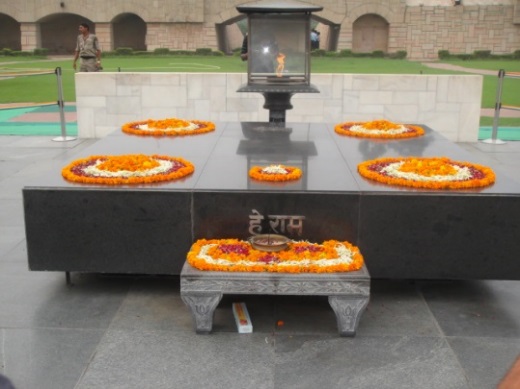 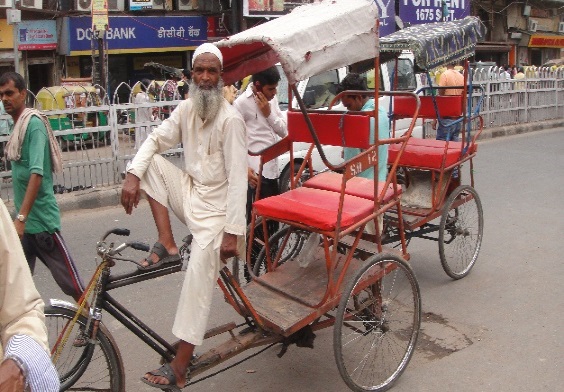 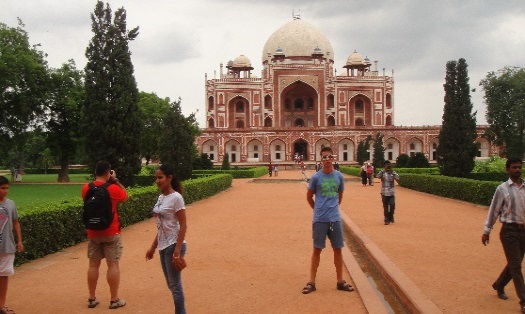 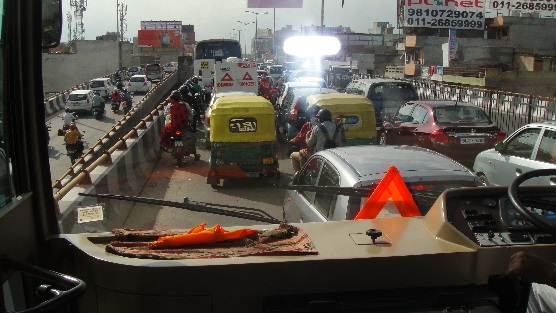 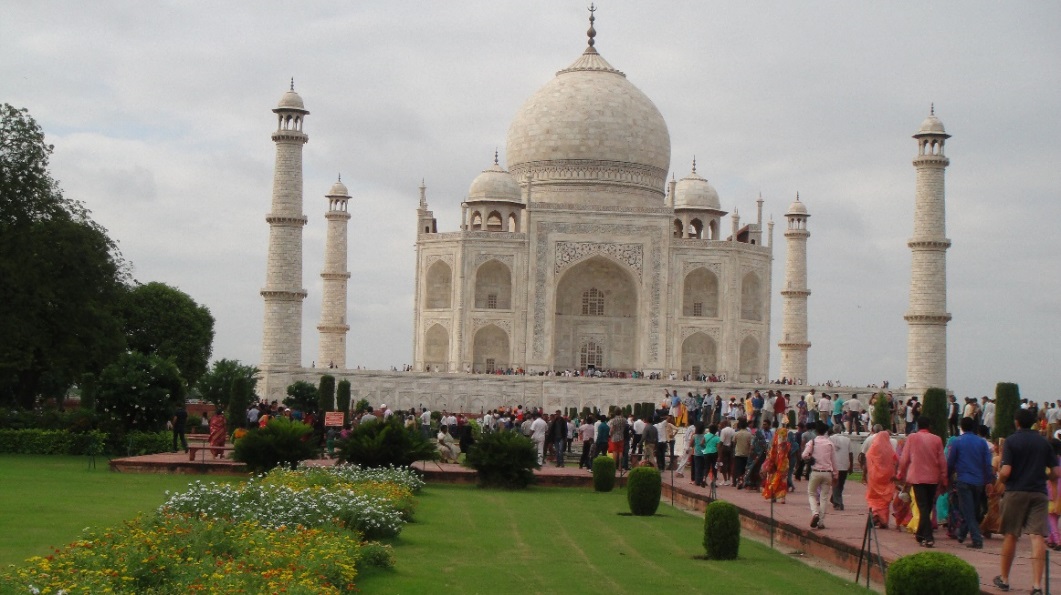 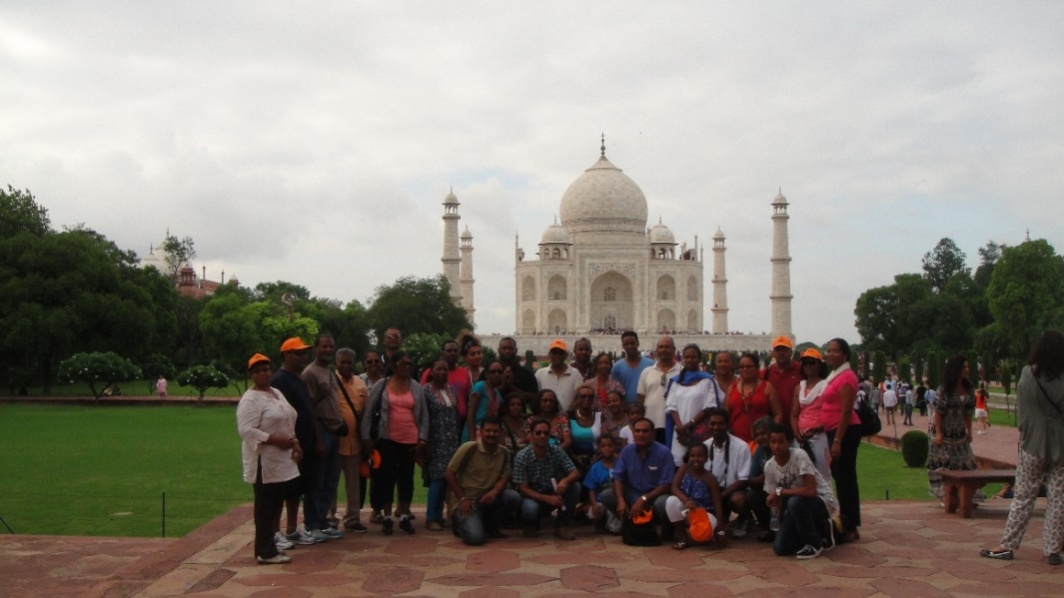 Le Taj Mahal, l’une des 7 merveilles du mondeUn Groupe des 64 participants au voyage                                             Devant, de gauche à droite : le Guide YUVI, M. KEDAR Responsable de l’Agence, Eliézère SITCHARN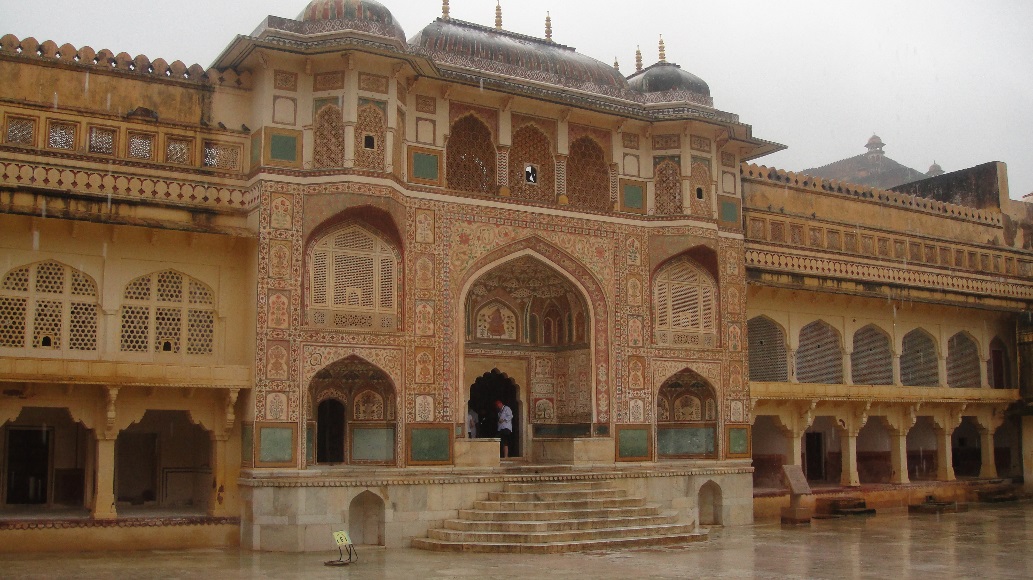 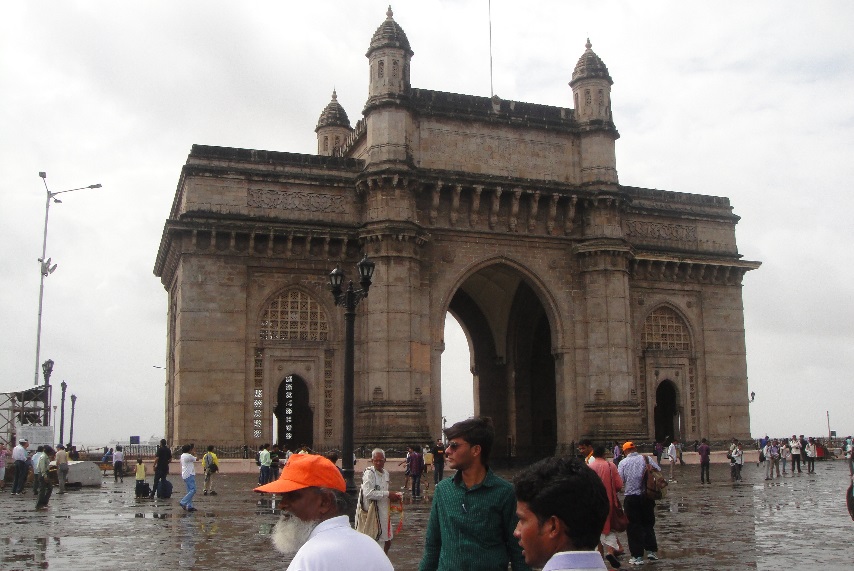 Le Palais du Maharadja Jaïssing II à Jaipur (la Ville Rose)						La Porte de l’Inde à Mumbai

                   
Sur la place de la porte de l’Inde, on se précipite pour prendre le Bateau
                             pour se rendre aux Iles Elephanta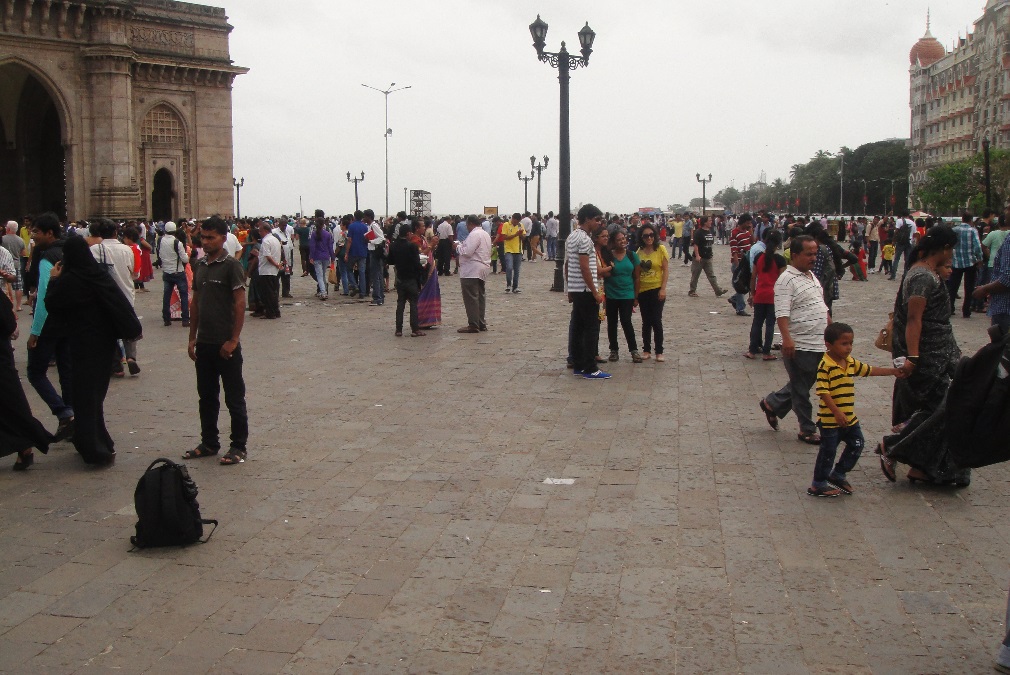 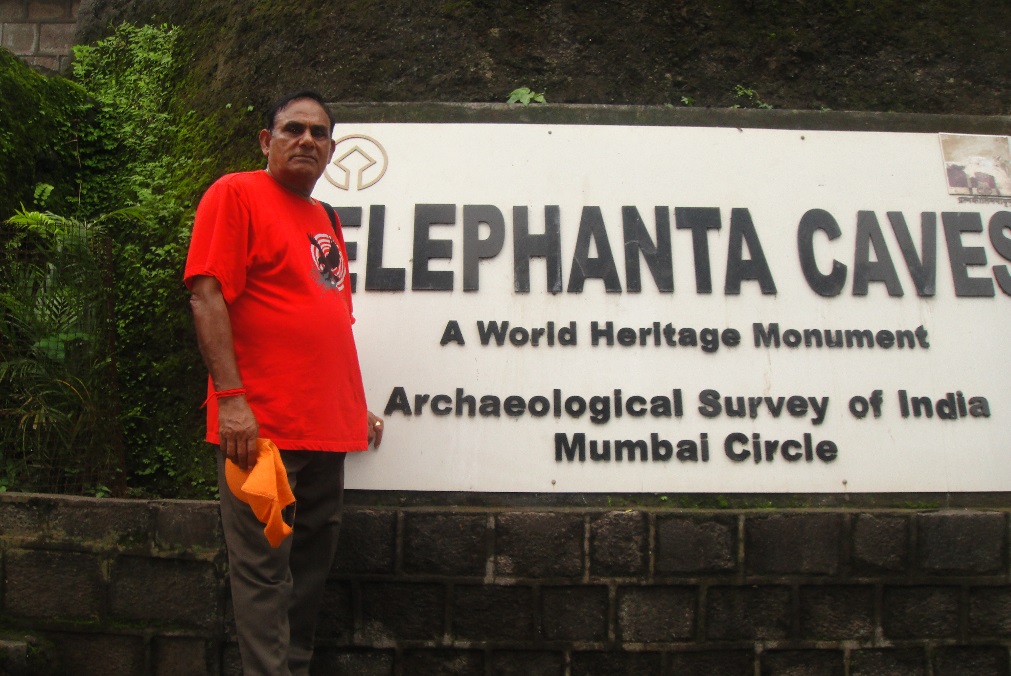 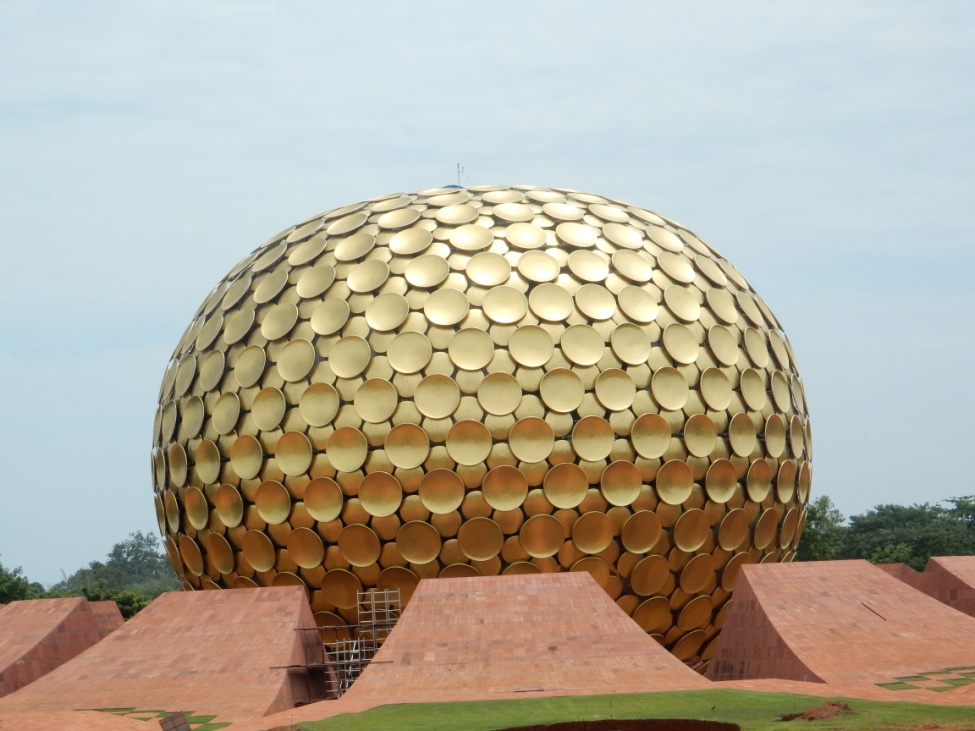 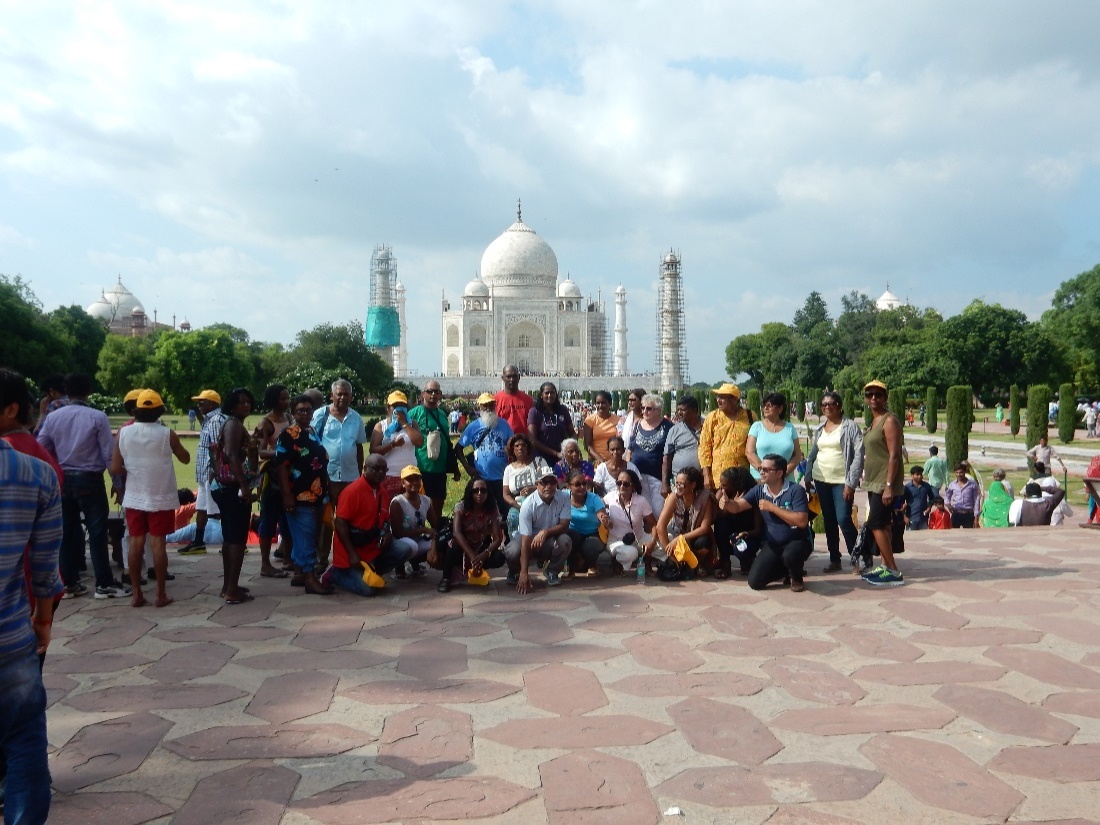                        Le Matrimandir à Auroville (Pondichéry)                                                     L’amour immortalisé dans le marbre blanc (Le TAJ MAHAL)
                                                                                                                                                                          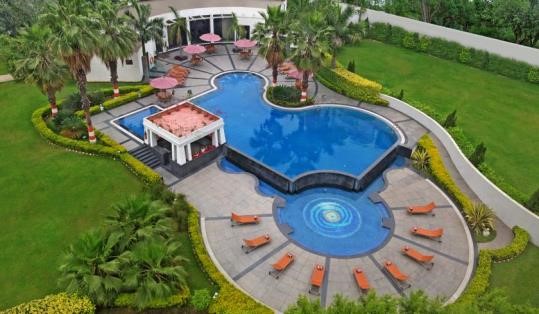 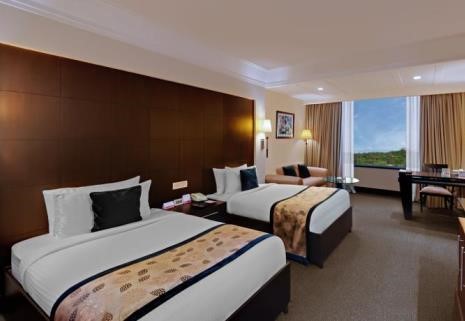 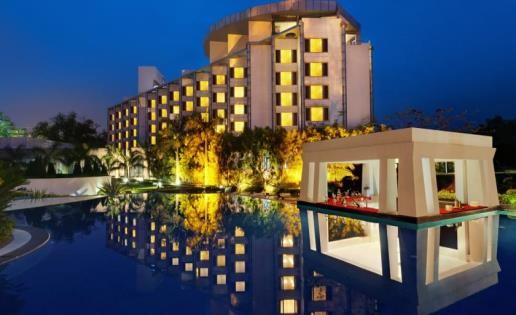 					Exemple d’Hôtels 5 étoiles parmi tant d’autres où on est hébergé           
         Les marais salants 			                Balade dans la rivière du KERALA			Le Lessivage à BOMBAY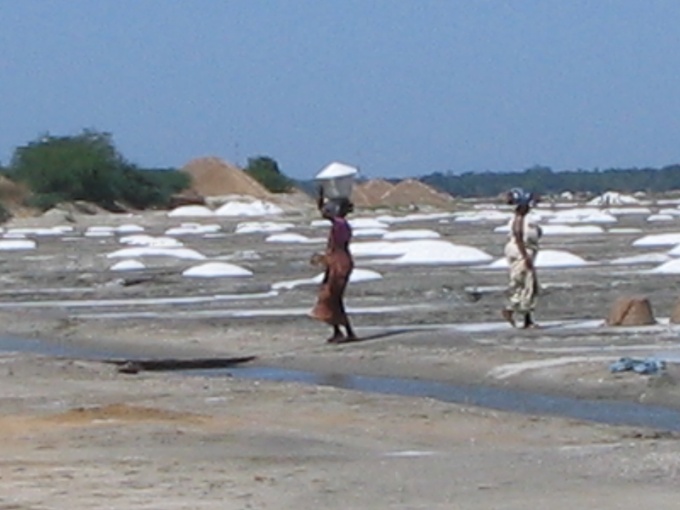 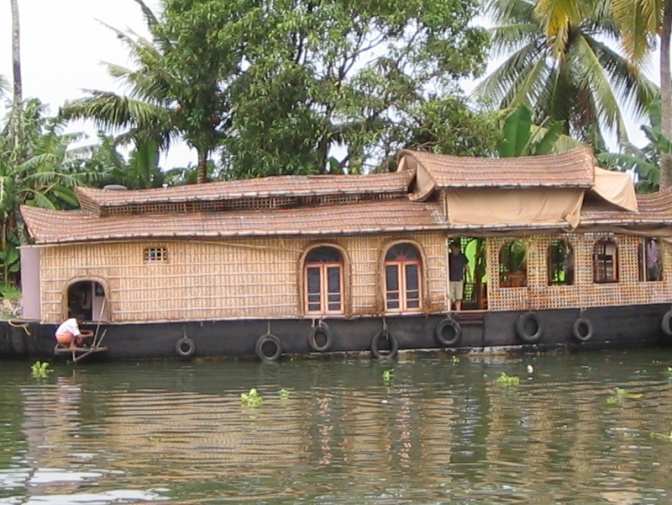 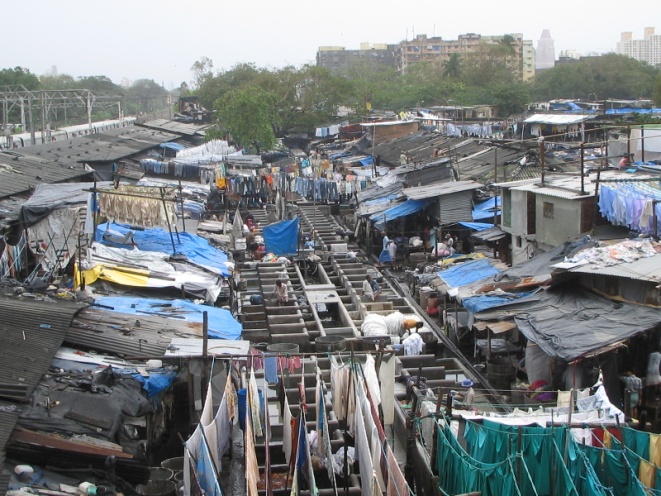 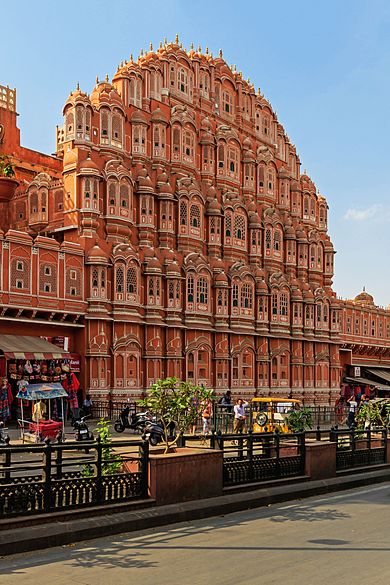 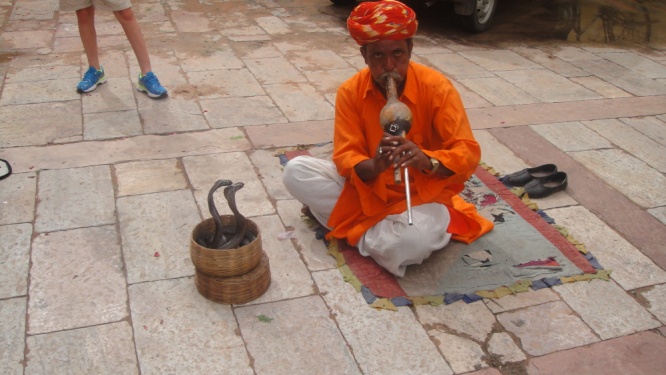             Le charmeur de serpent                                                                          

                                                                             Le Palais des vents 